	Výsledková listina krajského kola soutěže                      základních uměleckých škol 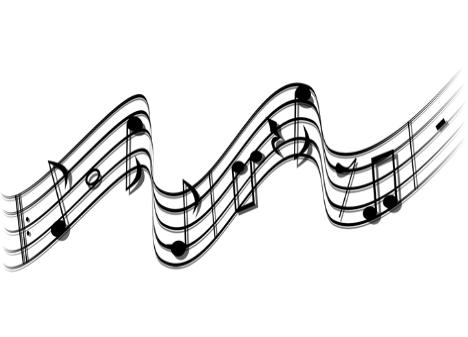                          ze dne 22. 3 .2024Hra na klavír:Kategorie 1.Skořepová Anna Klaudie	    3. místo			            R. OlivíkováKategorie 2.Hamranová Šárka		           3. místo			          I. MarešováKategorie 3.Krupka Jan			          3. místo				R. OlivíkováKategorie 4.Hartinová Elen		                  2. místo 				R. OlivíkováČtyřruční hra na klavír:Kategorie 2.Brejchalová K. - Hanzalová K.           2. místo                          R. OlivíkováHamranová Š. - Donínová V.	            3. místo 		             I. MarešováVšem soutěžícím blahopřejeme.